Ur.broj:1-321/22Zagreb — Sesvete, 12. 07. 2022.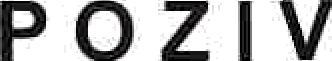 Pozivam Vas na četvrtu sjednicu Upravnog vijeća Narodnog sveučilišta „Sesvete“ koja     će se održati u četvrtak, 14. 07. 2021. u 14 sati, u učionici Narodnog sveučilišta "Sesvete".DNEVNI REDUsvajanje zapisnika s prethodne sjednice.Usvajanje programskog izvještaja za razdoblje od 1.do 6. mjeseca 2022.Usvajanje financijskog izvještaja o poslovanje za razdoblje od 1.do 6. mjeseca 2022.Donošenje odluke o korištenju vlastitih prihoda u 2022.Razno.Zahvaljujem na odazivu. S poštovanjem,                                                                                  Predsjednica Upravnog vijeća							Koraljka Sopta